Long-Term Media Equipment ReservationProcess for Talbott Springs ESDirections: To request media equipment please follow the steps listed below.Refer to calendar spreadsheet for availability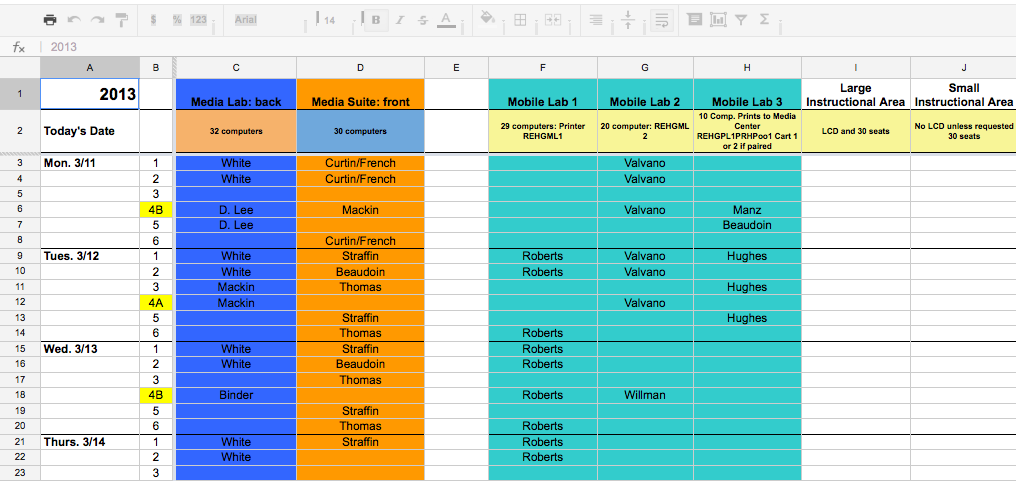 Email Ruth Walker, lead technology teacher with:Item requestedDate of requestTime of request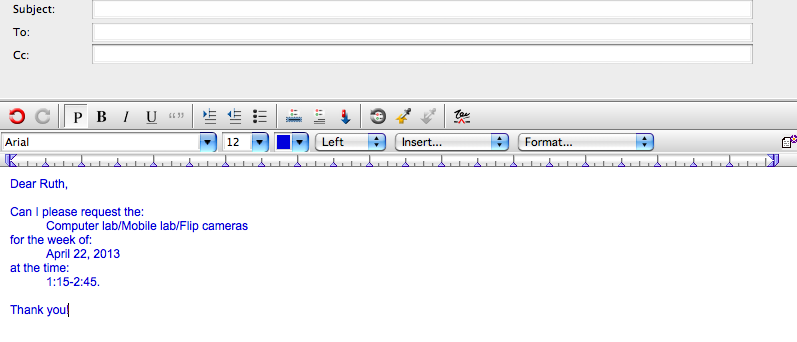 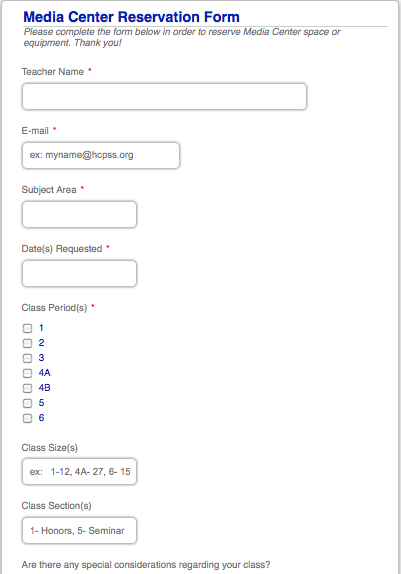 After confirmation of availability from Ruth Walker, complete the following survey to receive your materials.